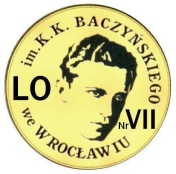 WYMAGANIA EDUKACYJNE Z MATEMATYKI  NIEZBĘDNE DO UZYSKANIA PRZEZ UCZNIAPOSZCZEGÓLNYCH ŚRÓDROCZNYCH I ROCZNYCH OCEN KLASYFIKACYJNYCH WYNIKAJĄCYCH Z REALIZOWANEGO PROGRAMU NAUCZANIA Matematyka z plusem. Program nauczania matematyki w liceum i technikumM. Dobrowolska, M. Karpiński, J. Lech (LICEUM 4-LETNIE)	ZAKRES PODSTAWOWY  KLASA CZWARTA	Szczegółowe wymagania edukacyjne dla klasy 4Ep.Szczegółowe wymagania edukacyjne dla klasy 4Ep.Szczegółowe wymagania edukacyjne dla klasy 4Ep.Szczegółowe wymagania edukacyjne dla klasy 4Ep.Szczegółowe wymagania edukacyjne dla klasy 4Ep.Szczegółowe wymagania edukacyjne dla klasy 4Ep.Szczegółowe wymagania edukacyjne dla klasy 4Ep.Szczegółowe wymagania edukacyjne dla klasy 4Ep.Szczegółowe wymagania edukacyjne dla klasy 4Ep.Ocenę niedostateczną otrzymuje uczeń, który nie spełnia wymagań edukacyjnych niezbędnych do uzyskania oceny dopuszczającej.Ocenę niedostateczną otrzymuje uczeń, który nie spełnia wymagań edukacyjnych niezbędnych do uzyskania oceny dopuszczającej.Ocenę niedostateczną otrzymuje uczeń, który nie spełnia wymagań edukacyjnych niezbędnych do uzyskania oceny dopuszczającej.Ocenę niedostateczną otrzymuje uczeń, który nie spełnia wymagań edukacyjnych niezbędnych do uzyskania oceny dopuszczającej.Ocenę niedostateczną otrzymuje uczeń, który nie spełnia wymagań edukacyjnych niezbędnych do uzyskania oceny dopuszczającej.Ocenę niedostateczną otrzymuje uczeń, który nie spełnia wymagań edukacyjnych niezbędnych do uzyskania oceny dopuszczającej.Ocenę niedostateczną otrzymuje uczeń, który nie spełnia wymagań edukacyjnych niezbędnych do uzyskania oceny dopuszczającej.Ocenę niedostateczną otrzymuje uczeń, który nie spełnia wymagań edukacyjnych niezbędnych do uzyskania oceny dopuszczającej.Ocenę niedostateczną otrzymuje uczeń, który nie spełnia wymagań edukacyjnych niezbędnych do uzyskania oceny dopuszczającej.Wymagania edukacyjne niezbędne do uzyskania oceny dopuszczającejWymagania edukacyjne niezbędne do uzyskania oceny dopuszczającejWymagania edukacyjne niezbędne do uzyskania oceny dostatecznejWymagania edukacyjne niezbędne do uzyskania oceny dostatecznejWymagania edukacyjne niezbędne do uzyskania oceny dostatecznejWymagania edukacyjne niezbędne do uzyskania oceny dobrejWymagania edukacyjne niezbędne do uzyskania oceny dobrejWymagania edukacyjne niezbędne do uzyskania oceny bardzo dobrejWymagania edukacyjne niezbędne do uzyskania oceny celującejI.   GEOMETRIA ANALITYCZNAI.   GEOMETRIA ANALITYCZNAI.   GEOMETRIA ANALITYCZNAI.   GEOMETRIA ANALITYCZNAI.   GEOMETRIA ANALITYCZNAI.   GEOMETRIA ANALITYCZNAI.   GEOMETRIA ANALITYCZNAI.   GEOMETRIA ANALITYCZNAI.   GEOMETRIA ANALITYCZNAUczeń:zna wzór na odległość punktów na płaszczyźnie (wzór na długość odcinka) oraz potrafi tą odległość (długość) obliczyćzna wzór na współrzędne środka odcinka oraz potrafi je wyznaczyćzna różnicę pomiędzy symetrią osiową a symetrią środkową zna zależności między współrzędnymi punktów symetrycznych względem osi układu współrzędnych potrafi wyznaczyć współrzędne punktów symetrycznych do danych punktów względem osi lub początku układu współrzędnychzna pojęcia: ogólne równanie proste, kierunkowe równanie prostej, zna pojęcie współczynnika kierunkowego prostej oraz związek między tangensem kąta nachylenia prostej zna warunek równoległości prostychpotrafi przekształcić ogólne równanie prostej na równanie kierunkowe i odwrotnie potrafi obliczyć współrzędne punktów przecięcia prostej z osiami układu współrzędnych potrafi wyznaczyć równanie prostej  przechodzącej przez dany punkt i równoległej do danej prostej potrafi zapisać równanie okręgu znając współrzędne jego środka i promieńwzór na odległość punktu od prostej oraz potrafi obliczyć odległość punktu od danej prostej Uczeńzna definicję obrazu punktu (figury) w przekształceniu geometrycznym potrafi rozwiązać zadania prowadzące do obliczenia długości odcinkazna warunek prostopadłości prostych zna wzór na odległość miedzy prostymi równoległymi zna wzór na równanie okręgu rozumie interpretację geometryczną układu dwóch równań liniowych potrafi stosować geometryczną metodę rozwiązywania układów dwóch równań stopnia pierwszego potrafi badać prostopadłość prostych na podstawie ich równań kierunkowych umie znaleźć równanie prostej: - przechodzącej przez dwa dane punkty - przechodzącej przez dany punkt i prostopadłej do danej prostej potrafi sprawdzić, czy  trzy punkty są współliniowe umie znaleźć równanie prostej: - przechodzącej przez dany punkt i równoległej do prostej przechodzącej przez dane dwa inne punkty - przechodzącej przez dany punkt i prostopadłej do prostej przechodzącej przez dane dwa inne punkty  potrafi  obliczyć odległość miedzy prostymi równoległymi zapisać równanie okręgu znając współrzędne końców jego średnicy określić wzajemne położenie okręgów o danych równaniach znaleźć równanie prostej stycznej w danym punkcie do okręgu o podanym równaniuwyznaczyć równania stycznych do okręgu określić liczbę rozwiązań układu równań liniowych, korzystając z jego interpretacji geometrycznej wyznaczyć punkty wspólne prostej i okręgu oraz prostej i paraboli obliczyć długość cięciwy będącej wspólną częścią koła i prostej określić liczbę rozwiązań układu równań liniowych, korzystając z jego interpretacji geometrycznej Uczeńzna definicję obrazu punktu (figury) w przekształceniu geometrycznym potrafi rozwiązać zadania prowadzące do obliczenia długości odcinkazna warunek prostopadłości prostych zna wzór na odległość miedzy prostymi równoległymi zna wzór na równanie okręgu rozumie interpretację geometryczną układu dwóch równań liniowych potrafi stosować geometryczną metodę rozwiązywania układów dwóch równań stopnia pierwszego potrafi badać prostopadłość prostych na podstawie ich równań kierunkowych umie znaleźć równanie prostej: - przechodzącej przez dwa dane punkty - przechodzącej przez dany punkt i prostopadłej do danej prostej potrafi sprawdzić, czy  trzy punkty są współliniowe umie znaleźć równanie prostej: - przechodzącej przez dany punkt i równoległej do prostej przechodzącej przez dane dwa inne punkty - przechodzącej przez dany punkt i prostopadłej do prostej przechodzącej przez dane dwa inne punkty  potrafi  obliczyć odległość miedzy prostymi równoległymi zapisać równanie okręgu znając współrzędne końców jego średnicy określić wzajemne położenie okręgów o danych równaniach znaleźć równanie prostej stycznej w danym punkcie do okręgu o podanym równaniuwyznaczyć równania stycznych do okręgu określić liczbę rozwiązań układu równań liniowych, korzystając z jego interpretacji geometrycznej wyznaczyć punkty wspólne prostej i okręgu oraz prostej i paraboli obliczyć długość cięciwy będącej wspólną częścią koła i prostej określić liczbę rozwiązań układu równań liniowych, korzystając z jego interpretacji geometrycznej Uczeńzna definicję obrazu punktu (figury) w przekształceniu geometrycznym potrafi rozwiązać zadania prowadzące do obliczenia długości odcinkazna warunek prostopadłości prostych zna wzór na odległość miedzy prostymi równoległymi zna wzór na równanie okręgu rozumie interpretację geometryczną układu dwóch równań liniowych potrafi stosować geometryczną metodę rozwiązywania układów dwóch równań stopnia pierwszego potrafi badać prostopadłość prostych na podstawie ich równań kierunkowych umie znaleźć równanie prostej: - przechodzącej przez dwa dane punkty - przechodzącej przez dany punkt i prostopadłej do danej prostej potrafi sprawdzić, czy  trzy punkty są współliniowe umie znaleźć równanie prostej: - przechodzącej przez dany punkt i równoległej do prostej przechodzącej przez dane dwa inne punkty - przechodzącej przez dany punkt i prostopadłej do prostej przechodzącej przez dane dwa inne punkty  potrafi  obliczyć odległość miedzy prostymi równoległymi zapisać równanie okręgu znając współrzędne końców jego średnicy określić wzajemne położenie okręgów o danych równaniach znaleźć równanie prostej stycznej w danym punkcie do okręgu o podanym równaniuwyznaczyć równania stycznych do okręgu określić liczbę rozwiązań układu równań liniowych, korzystając z jego interpretacji geometrycznej wyznaczyć punkty wspólne prostej i okręgu oraz prostej i paraboli obliczyć długość cięciwy będącej wspólną częścią koła i prostej określić liczbę rozwiązań układu równań liniowych, korzystając z jego interpretacji geometrycznej Uczeńzna definicję obrazu punktu (figury) w przekształceniu geometrycznym potrafi rozwiązać zadania prowadzące do obliczenia długości odcinkazna warunek prostopadłości prostych zna wzór na odległość miedzy prostymi równoległymi zna wzór na równanie okręgu rozumie interpretację geometryczną układu dwóch równań liniowych potrafi stosować geometryczną metodę rozwiązywania układów dwóch równań stopnia pierwszego potrafi badać prostopadłość prostych na podstawie ich równań kierunkowych umie znaleźć równanie prostej: - przechodzącej przez dwa dane punkty - przechodzącej przez dany punkt i prostopadłej do danej prostej potrafi sprawdzić, czy  trzy punkty są współliniowe umie znaleźć równanie prostej: - przechodzącej przez dany punkt i równoległej do prostej przechodzącej przez dane dwa inne punkty - przechodzącej przez dany punkt i prostopadłej do prostej przechodzącej przez dane dwa inne punkty  potrafi  obliczyć odległość miedzy prostymi równoległymi zapisać równanie okręgu znając współrzędne końców jego średnicy określić wzajemne położenie okręgów o danych równaniach znaleźć równanie prostej stycznej w danym punkcie do okręgu o podanym równaniuwyznaczyć równania stycznych do okręgu określić liczbę rozwiązań układu równań liniowych, korzystając z jego interpretacji geometrycznej wyznaczyć punkty wspólne prostej i okręgu oraz prostej i paraboli obliczyć długość cięciwy będącej wspólną częścią koła i prostej określić liczbę rozwiązań układu równań liniowych, korzystając z jego interpretacji geometrycznej Uczeńpotrafi wyznaczyć współrzędne jednego z końców odcinka, znając współrzędne drugiego końca oraz jego środka potrafi znaleźć obrazy figur w przekształceniach geometrycznych potrafi rozwiązać zadania z zastosowaniem symetrii osiowej i środkowej potrafi wyznaczyć współrzędne wierzchołków równoległoboków i jego środka symetrii rozumie interpretację geometryczną układu dwóch równań, z których jedno jest stopnia drugiego umie określić wzajemne położenie okręgów o danych równaniach umie znaleźć równanie prostej stycznej w danym punkcie do okręgu o podanym równaniuumie obliczyć miarę kąta, pod jakim przecinają się proste o danych równaniach umierozwiązać zadania z zakresu geometrii analitycznej dotyczące równania prostej umierozwiązać zadania z zakresu geometrii analitycznej dotyczące równania prostej, odległości punktu od prostej oraz odległości między prostymi równoległymi umie rozwiązać zadania dotyczące równania okręgu potrafi opisać koło za pomocą nierówności potrafi zaznaczyć w układzie współrzędnych zbiory punktów, których współrzędne spełniają określone warunki, i opisać zaznaczone zbiory punktówumie obliczyć, dla jakich wartości parametrów dany układ dwóch równań liniowych ma określoną liczbę rozwiązań umie obliczyć, dla jakich wartości parametrów parabola i prosta o danych równaniach mają jeden punkt wspólny Uczeńpotrafi wyznaczyć współrzędne jednego z końców odcinka, znając współrzędne drugiego końca oraz jego środka potrafi znaleźć obrazy figur w przekształceniach geometrycznych potrafi rozwiązać zadania z zastosowaniem symetrii osiowej i środkowej potrafi wyznaczyć współrzędne wierzchołków równoległoboków i jego środka symetrii rozumie interpretację geometryczną układu dwóch równań, z których jedno jest stopnia drugiego umie określić wzajemne położenie okręgów o danych równaniach umie znaleźć równanie prostej stycznej w danym punkcie do okręgu o podanym równaniuumie obliczyć miarę kąta, pod jakim przecinają się proste o danych równaniach umierozwiązać zadania z zakresu geometrii analitycznej dotyczące równania prostej umierozwiązać zadania z zakresu geometrii analitycznej dotyczące równania prostej, odległości punktu od prostej oraz odległości między prostymi równoległymi umie rozwiązać zadania dotyczące równania okręgu potrafi opisać koło za pomocą nierówności potrafi zaznaczyć w układzie współrzędnych zbiory punktów, których współrzędne spełniają określone warunki, i opisać zaznaczone zbiory punktówumie obliczyć, dla jakich wartości parametrów dany układ dwóch równań liniowych ma określoną liczbę rozwiązań umie obliczyć, dla jakich wartości parametrów parabola i prosta o danych równaniach mają jeden punkt wspólny Uczeńpotrafi rozwiązać zadania z zastosowaniem symetrii osiowej i środkowej umie wyznaczyć współrzędne wierzchołków równoległoboków i jego środka symetrii obliczyć miarę kąta, pod jakim przecinają się proste o danych równaniach rozwiązać zadania z zakresu geometrii analitycznej dotyczące równania prostej (rozwiązać zadania z zakresu geometrii analitycznej dotyczące równania prostej, odległości punktu od prostej oraz odległości między prostymi równoległymi zaznaczyć w układzie współrzędnych zbiory punktów, których współrzędne spełniają określone warunki, i opisać zaznaczone zbiory punktów obliczyć, dla jakich wartości parametrów dany układ dwóch równań liniowych ma określoną liczbę rozwiązań obliczyć, dla jakich wartości parametrów okrąg 
i prosta o danych równaniach mają określoną liczbę rozwiązań  Uczeńpotrafi rozwiązać zadania z zastosowaniem symetrii osiowej i środkowej  rozwiązać zadania z zakresu geometrii analitycznej dotyczące równania prostej, odległości punktu od prostej oraz odległości między prostymi równoległymi II. RACHUNEK PRAWDOPODOBIEŃSTWAII. RACHUNEK PRAWDOPODOBIEŃSTWAII. RACHUNEK PRAWDOPODOBIEŃSTWAII. RACHUNEK PRAWDOPODOBIEŃSTWAII. RACHUNEK PRAWDOPODOBIEŃSTWAII. RACHUNEK PRAWDOPODOBIEŃSTWAII. RACHUNEK PRAWDOPODOBIEŃSTWAII. RACHUNEK PRAWDOPODOBIEŃSTWAII. RACHUNEK PRAWDOPODOBIEŃSTWAUczeń:zna pojęcia: doświadczenie losowe, zdarzenie elementarne, przestrzeń zdarzeń elementarnych, zdarzenie losowe, zdarzenie niemożliwe, zdarzenie pewne zna klasyczną deﬁnicję prawdopodobieństwa zna pojęcia zdarzeń przeciwnych i  zależności pomiędzy ich prawdo-podobieństwami rozumie oraz potrafi stosować metodę drzewek zna wzór na obliczanie wartości oczekiwanej wyniku w danej grze zna zasadę mnożenia  zna zasadę dodawania potrafi określić zbiór wszystkich zdarzeń elementarnych doświadczenia losowego potrafi określić zbiór zdarzeń elementarnych sprzyjających danemu zdarzeniu losowemu umie obliczyć prawdopodobieństwa zdarzeń, korzystając z klasycznej deﬁnicji prawdopodobieństwa umie obliczyć prawdopodobieństwa zdarzeń, wykorzystując tabele ilustrujące przestrzeń zdarzeń elementarnych umie obliczyć prawdopodobieństwa zdarzeń, korzystając z metody drzewek potrafi stosować zasadę mnożenia Uczeń:zna pojęcia: doświadczenie losowe, zdarzenie elementarne, przestrzeń zdarzeń elementarnych, zdarzenie losowe, zdarzenie niemożliwe, zdarzenie pewne zna klasyczną deﬁnicję prawdopodobieństwa zna pojęcia zdarzeń przeciwnych i  zależności pomiędzy ich prawdo-podobieństwami rozumie oraz potrafi stosować metodę drzewek zna wzór na obliczanie wartości oczekiwanej wyniku w danej grze zna zasadę mnożenia  zna zasadę dodawania potrafi określić zbiór wszystkich zdarzeń elementarnych doświadczenia losowego potrafi określić zbiór zdarzeń elementarnych sprzyjających danemu zdarzeniu losowemu umie obliczyć prawdopodobieństwa zdarzeń, korzystając z klasycznej deﬁnicji prawdopodobieństwa umie obliczyć prawdopodobieństwa zdarzeń, wykorzystując tabele ilustrujące przestrzeń zdarzeń elementarnych umie obliczyć prawdopodobieństwa zdarzeń, korzystając z metody drzewek potrafi stosować zasadę mnożenia Uczeń:zna pojęcia: doświadczenie losowe, zdarzenie elementarne, przestrzeń zdarzeń elementarnych, zdarzenie losowe, zdarzenie niemożliwe, zdarzenie pewne zna klasyczną deﬁnicję prawdopodobieństwa zna pojęcia zdarzeń przeciwnych i  zależności pomiędzy ich prawdo-podobieństwami rozumie oraz potrafi stosować metodę drzewek zna wzór na obliczanie wartości oczekiwanej wyniku w danej grze zna zasadę mnożenia  zna zasadę dodawania potrafi określić zbiór wszystkich zdarzeń elementarnych doświadczenia losowego potrafi określić zbiór zdarzeń elementarnych sprzyjających danemu zdarzeniu losowemu umie obliczyć prawdopodobieństwa zdarzeń, korzystając z klasycznej deﬁnicji prawdopodobieństwa umie obliczyć prawdopodobieństwa zdarzeń, wykorzystując tabele ilustrujące przestrzeń zdarzeń elementarnych umie obliczyć prawdopodobieństwa zdarzeń, korzystając z metody drzewek potrafi stosować zasadę mnożenia Uczeńrozumie pojęcie gry sprawiedliwej potrafi określić zbiór wszystkich zdarzeń elementarnych doświadczenia losowego oraz określić zbiór zdarzeń elementarnych sprzyjających danemu zdarzeniu losowemu umie  obliczyć prawdopodobieństwa potrafi obliczyć wartość oczekiwaną wyniku w danej grze potrafi obliczyć wartość nieznanej stawki tak, aby opisana gra była sprawiedliwa potrafi rozwiązać zadania z zastosowaniem zasady mnożenia Uczeń:potrafi obliczyć prawdopodobieństwa zdarzeń, korzystając z klasycznej deﬁnicji prawdopodobieństwa w sytuacjach nietypowych potrafi obliczyć prawdopodobieństwa zdarzeń, korzystając z metody drzewek 
w sytuacjach nietypowych umie stosować zasadę mnożenia i zasadę dodawania w sytuacjach nietypowychstosować zasadę mnożenia i zasadę dodawania do obliczania prawdopodobieństwa 
w sytuacjach nietypowychobliczyć prawdopodobieństwa zdarzeń w sytuacjach nietypowych, wykorzystując poznane metody Uczeń:potrafi obliczyć prawdopodobieństwa zdarzeń, korzystając z klasycznej deﬁnicji prawdopodobieństwa w sytuacjach nietypowych potrafi obliczyć prawdopodobieństwa zdarzeń, korzystając z metody drzewek 
w sytuacjach nietypowych umie stosować zasadę mnożenia i zasadę dodawania w sytuacjach nietypowychstosować zasadę mnożenia i zasadę dodawania do obliczania prawdopodobieństwa 
w sytuacjach nietypowychobliczyć prawdopodobieństwa zdarzeń w sytuacjach nietypowych, wykorzystując poznane metody Uczeń :umie rozwiązać zadania prowadzące do obliczenia wartości oczekiwanej potrafi rozwiązać nietypowe zadania z zastosowaniem zasady mnożenia
i zasady dodawania umie obliczyć prawdopodobieństwa zdarzeń w sytuacjach nietypowych, wykorzystując poznane metody obliczyć prawdopodobieństwa zdarzeń, korzystając z klasycznej deﬁnicji prawdopodobieństwa w sytuacjach nietypowych Uczeń :umie rozwiązać zadania prowadzące do obliczenia wartości oczekiwanej potrafi rozwiązać nietypowe zadania z zastosowaniem zasady mnożenia
i zasady dodawania umie obliczyć prawdopodobieństwa zdarzeń w sytuacjach nietypowych, wykorzystując poznane metody obliczyć prawdopodobieństwa zdarzeń, korzystając z klasycznej deﬁnicji prawdopodobieństwa w sytuacjach nietypowych Uczeńumie obliczyć prawdopodobieństwa zdarzeń w sytuacjach nietypowych